ce POATE ÎNSEMNA O DIZABILITATE DE ÎNVĂȚAREO dizabilitate de învățare este diferită pentru toată lumea. Multe persoane ce au o dizabilitate de învățare pot munci, avea relații, locui singure și obține calificări.Alte persoane pot necesita mai mult sprijin pe durata întregii vieți.O dizabilitate de învățare este diferită pentru toată lumea. Fiecare este diferit.Sprijin pentru persoane cu o Learning Disability (Dizabilitate de Învățare) și Family Carers (Îngrijitorii Familiali)?Medicii și personalul din domeniul medical pot decide dacă o persoană are o Dizabilitate de Învățare atunci când aceasta se află la începutul vieții dar unele persoane sunt diagnosticate cu aceasta mai târziu pe parcursul vieții. Acest moment poate fi atunci când sunt adulți.Dacă sunteți diagnosticat cu o Learning Disability, este posibil să primiți o trimitere către alți Health Professionals (Specialiști Medicali) pentru a obține sprijinul de care aveți nevoie.Contacte utileCitizen Advice Bureau (Biroul de Consiliere Cetățeni) pentru asistență privind ajutorul social și alocațiile020 3855 4472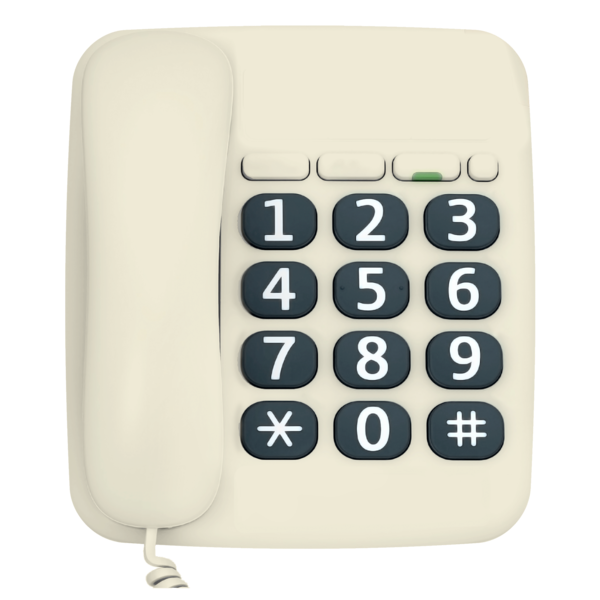 Ce sprijin puteți obține?